Рассмотрено на педагогическом                                                                             Утверждаю:Совете   МБДОУ г. Иркутска                                       заведующая МБДОУ города Иркутска  детского сада № 24                                                                                      детским садом № 24Протокол № 4 от 09.04.2019                                                         Егорова Е.В._____________Отчётпо результатам самообследования в МБДОУ города Иркутска детский сад № 24 за 2017 -2018 учебный год.Оценка образовательной деятельности. Образовательная деятельность осуществляется на основании лицензии на осуществление образовательной деятельности от "18" августа 2015 г. № 8194, выданной Службой по контролю и надзору в сфере образования Иркутской области. Содержание образовательной деятельности в ДОУ определяется образовательной программой. Структура основной образовательной программы ДОУ приведена в соответствие с требованиями ФГОС ДО. Содержание обязательной части Образовательной программы обеспечивается примерной основной образовательной программой дошкольного образования в группах общеразвивающей направленности с детьми раннего и дошкольного возраста, рекомендованной Министерством образования и науки Российской Федерации. Группы общеразвивающей  направленности сформированы по возрастному принципу. Форма реализации образовательной программы ДОУ – очная. Образовательный процесс осуществляется по двум режимам в каждой возрастной группе: с учетом теплого и холодного периода года. Продолжительность НОД: в младшей группе (дети от 1,5 до 3 лет) – 10 минут; во второй младшей группе (дети от 3 до 4 лет) – 15 минут; в средней группе (дети от 4 до 5 лет) – 20 минут; в подготовительной к школе группе (дети от 6 до 7 лет) – 30 минут. В середине НОД педагоги проводят физкультминутку. Предусмотрены перерывы длительностью 10 минут. Соотношение обязательной части Образовательной программы ДОУ и части, формируемой участниками образовательного процесса (с учётом приоритетной деятельности образовательного учреждения и спецификой национально-культурных и климатических особенностей) определено как 60% и 40%. Основная общеобразовательная программа дошкольного образования разработанная на основе  общеобразовательной программы «От рождения до школы» под редакцией Н.Е.Вераксы, Т.С.Комаровой,  М.А.Васильевой. Москва, 2014; Содержание части, формируемой участниками образовательных отношений Образовательной программы обеспечено авторской программой:– По родному Прибайкалью: программа для детей старшего дошкольного возраста (5-7 лет) / Авт.-сост. С.А. Калиниченко, А.С. Жидкова, Ю.Д. Модебадзе. В ДОУ функционирует 5 групп общеразвивающей направленности.Система управления организации. Управление МБДОУ осуществляется в соответствии с Законом Российской Федерации "Об образовании" и Уставом детского сада на принципах демократичности, открытости, приоритета общечеловеческих ценностей, охраны жизни и здоровья, свободного развития личности. Управляющая система состоит из двух структур: I структура – органы самоуправления. Общее собрание трудового коллектива Педагогический совет Родительский комитетОрган общественного самоуправления Совет учреждения. Совет оказывает конкретную помощь администрации учреждения по следующим направлениям: - содержание образовательного процесса дошкольного учреждения;- реализация принятых решений по материальному обеспечению ДОУ;- контроль над расходованием денежных средств (городской бюджет);- привлечение родителей и общественности к совместной работе по воспитанию детей и организации охраны здоровья, питания детей.Общее собрание вправе принимать решения. Решение, принятое Общим собранием Учреждения в пределах своей компетенции, не противоречащее действующему законодательству Российской Федерации, является обязательным для исполнения всеми работниками Учреждения. Педагогический совет создан в целях развития и совершенствования образовательного процесса в Учреждении. В состав Педагогического совета Учреждения входят все педагогические работники, могут входить родители (законные представители) воспитанников. Родительский комитет обсуждает состояние учебно-воспитательного процесса, порядка в ДОУ, предъявляет претензии к воспитателям и администрации учреждения. Председатель родительского комитета участвует в работе Совета образовательного учреждения и педагогического совета.II структура – административное управление. Заведующая - осуществляет общее руководство детским садом в соответствии с законами и иными нормативными правовыми актами, Уставом ДОУ. Обеспечивает системную образовательную, воспитательную, методическую и административно- хозяйственную работу образовательного учреждения. Создает оптимальные условия для полноценного всестороннего развития и обучения воспитанников, охраны и укрепления их здоровья в соответствии с государственным образовательным стандартом и программами, реализуемыми в учреждении. В пределах своих полномочий распоряжается бюджетными средствами, обеспечивает результативность и эффективность их использования. Осуществляет комплектование учреждения детьми соответствующего возраста, заключает с родителями договор. Заместитель заведующего организует образовательный процесс в ДОУ. Вместе с заведующей руководит коллективом детского сада, участвует в подборе кадров, проводит методическую работу в педагогическом коллективе. Разрабатывает программу развития и планы работы ДОУ. Руководит процессом своевременного повышения уровня профессионализма педагогических кадров и графиком аттестации. Заведующая хозяйством осуществляет руководство работой по хозяйственному обслуживанию ДОУ, обеспечивает сохранность здания, хозяйственного инвентаря, имущества и своевременный ремонт. В основной педагогический состав входят воспитатели, помощники воспитателей, специалисты (музыкальный руководитель, инструктор по физической культуре).В последние годы появилась возможность публиковать и распространять информацию о состоянии и результатах  деятельности ДОУ в сети Интернет. Наличие у детского сада собственного сайта (24.detirkutsk.ru) предоставляет родителям возможность оперативного получения информации о жизни ДОУ, группы, режиме занятий, о проводимых мероприятиях, праздниках, развлечениях. Такой режим информационного взаимодействия не отрицает возможности получения индивидуальной или конфиденциальной информации: получать информацию о проблемах, возникающих в обучении и советы, направленные на устранение конкретных проблем во взаимодействии с педагогом родители могут, обратившись к заведующей ДОУ по электронной почте (detskiisad24@mail.ru). Внедрение информационных технологий позволяет повысить эффективность управленческой деятельности. Управление дошкольным образовательным учреждением на современном этапе развития осуществляется через организацию государственно-общественных форм управления. Взаимосвязь всех участников  педагогического процесса: администрации, педагогов, родителей детей, контроля качества образования, способствует повышению эффективности управления. Созданы условия для участия членов коллектива, родителей воспитанников в подготовке, принятии и реализации управленческих решений. Проанализировав анкеты по выявлению степени удовлетворённости родителей качеством предоставления образовательных услуг, пришли к  выводу, что наиболее низкие показатели по следующим направлениям:- степень информатизации образовательного процесса 56 %,- подготовка выпускников к продолжению учёбы 69%, Родителям наших воспитанников нравится комфортная обстановка и профессионализм педагогических кадров 91,2 %.Содержания и качества подготовки воспитанников. Проблема доступности дошкольного образования тесно связана с его качеством. Дошкольное учреждение имеет лицензию №  8194 от 18.08. 2015 г. на право оказывать образовательные услуги по реализации образовательных программ.Дополнительное образование детей, посещающих дошкольное учреждение, осуществляется через разные направления деятельности: - кружковая работа,- участие в конкурсах,- экскурсии.В детском саду организована кружковая работа. В 2017-2018 учебном году работало 3 кружка, которые посещало 75 детей (54%). Это кружки, направленные на эстетическое, творческое, умственное развитие детей.Дети детского сада ежегодно принимают участие в творческих конкурсах, организуемых городскими учреждениями культуры, образования, центрами поддержки талантливых детей в сети Интернет. В 2017 – 2018 учебном году 43 (35%) воспитанников ДОУ приняло участие в конкурсах, выставках, фестивалях различного уровня.Участие  воспитанников МДОУ в конкурсах:Организация учебного процесса.Педагогический коллектив ДОУ осуществляет воспитательно-образовательную работу в соответствии с Основной общеобразовательной программой дошкольного образования в группах общеразвивающей направленности  ведущими целями которой являются: создание благоприятных условий для полноценного проживания ребёнком дошкольного детства, формирование основ базовой культуры личности; всестороннее развитие психических и физических качеств в соответствии с возрастными и индивидуальными особенностями, подготовка ребёнка к жизни в современном обществе, к обучению в школе, обеспечение безопасности жизнедеятельности дошкольника.Эти цели реализуются в процессе разнообразных видов детской деятельности: игровой, коммуникативной, трудовой, познавательно-исследовательской, продуктивной, музыкально-художественной, чтения.Для достижения целей программы первостепенное значение имеют:- забота о здоровье, эмоциональном благополучии и своевременном всестороннем развитии каждого ребёнка;- создание в группах атмосферы гуманного и доброжелательного отношения ко всем воспитанникам, что позволяет растить их общительными, добрыми, любознательными, инициативными, стремящимися к самостоятельности и творчеству;- максимальное использование разнообразных видов детской деятельности, их интеграция в целях повышения эффективности воспитательно-образовательного процесса;- творческая организация (креативность) воспитательно-образовательного процесса;- вариативность использования образовательного материала, позволяющая развивать творчество в соответствии с интересами и наклонностями каждого ребёнка;- уважительное отношение к результатам детского творчества;- обеспечение развития в процессе воспитания и обучения;- координация подходов к воспитанию детей в условиях ДОУ и семьи. Обеспечение участия семьи в жизни групп детского сада и дошкольного учреждения в целом;Организация режима дня и организация  воспитательно-образовательного процесса строится в соответствии с требованиями СанПиНа 2.4.1.3049-13 и "Программы воспитания и обучения в детском саду" (под ред. М.А. Васильевой, В.В.Гербовой, Т.С. Комаровой)Учебная нагрузкаМаксимальный объём образовательной нагрузки в первой половине дня в младшей и средней группах не превышает 30 и 40 минут соответственно, а в старшей и подготовительной – 45 минут и 1,5 часа соответственно.Качества кадрового обеспечения.Укомплектованность образовательного учреждения педагогическими кадрами и их квалификация является одним из основных условий, обеспечивающих качество образовательного процесса.Активно осуществляется обучение кадров через курсовую переподготовку, обучающие семинары и методические объединения педагогов, аттестацию педагогических кадров.Разработаны и эффективно используются, с целью повышения качества образования, выплаты стимулирующего характера согласно критериям оценки профессиональной деятельности работников.Анализ педагогического коллектива  ДОУ показал: увеличивается процент педагогов вновь поступивших, не имеющих достаточного опыта, что отражается на низком проценте наличия категорий и недостаточном использовании в образовательной деятельности развивающих технологий, обе6спечивающих эффективность интеллектуального развития воспитанников. Тем не менее, для их  реализации в ДОУ имеется хороший потенциал, т.к. 30 % воспитателей свободно владеют развивающими технологиями и могли бы передать свой опыт начинающим, 20% – владеют технологическими знаниями, но не в полной мере применяют в реальной работе с детьми (их деятельность может быть актуализирована).С целью повышения профессионального уровня и обмена опытом  в 2017-2018 учебном году 5 педагогов 50 % приняли участие во Всероссийских Интернет конкурсах.  Половина из них стали победителями или призёрами конкурсов. Участие в дистанционных конкурсах даёт многое для повышения профессионального уровня педагога. Во-первых, он учится грамотно использовать учебные ресурсы Интернет, во-вторых, повышается внутренняя самооценка, меняется внутренний мир педагога. Квалификационный уровень педагогических работниковКоличество аттестованных педагогов увеличилось на 10%Образовательный уровень педагогических работниковКоличество педагогических работников, прошедших переподготовку и повышение квалификации за последний годКоличество педагогических работников, прошедших переподготовку и повышение квалификации, принявших участие  в мероприятиях Участие  педагогов МДОУ в конкурсах:Качество учебно-методического обеспечения.Информационно-методическое обеспечение не полностью соответствует современным требованиям к обновлению содержания деятельности ДОУ. Методическое обеспечение образовательного процесса не полностью отвечает требованиям комплектности обеспечения образовательного процесса с учетом достижения целей и планируемых результатов освоения ОПДО; качество обеспечения образовательного процесса с учетом достижения целевых ориентиров ОПДО.Методическое обеспечение образовательного процесса в ДОУ осуществляется методической службой образовательного учреждения, основными задачами которой являются:• оказание помощи в развитии творческого потенциала педагогических работников ДОУ;• удовлетворение информационных, учебно-методических, образовательных потребностей педагогических работников;• создание условий для организации и осуществления повышения квалификации педагогических и руководящих работников образовательных учреждений;• оказание учебно-методической и научной поддержки всем участникам образовательного процесса; • содействие эффективной реализации ФГОС дошкольного образования.Для организации образовательного процесса содержание методического кабинета постоянно пополняется новой методической литературой по содержанию образовательной программы, по основам управления ДОУ, физкультуре и оздоровлению детей, по воспитанию нравственных качеств у дошкольников, по социальному развитию и основам безопасности дошкольников, по развитию речи и др. Постоянно обновляется демонстрационный материал, настольно-печатные игры.Характеристика средств обучения и воспитания Развивающая предметно-пространственная среда в ДОУ создается в соответствии с ФГОС ДО и ООП детского сада. Регулярно модернизируется согласно потребностям и возможностям дошкольного образовательного учреждения, соответствует всем требованиям безопасности.  Групповые комнаты оснащены игровым оборудованием согласно требованиям программы. Характер оборудования, пособий и методических материалов соответствует требованиям СанПиН 2.4.1.3049-13. Все базисные компоненты развивающей предметной пространственной среды детства включают оптимальные условия для полноценного развития детей.Средства обучения и воспитания, используемые в детском саду для обеспечения образовательной деятельности, рассматриваются в соответствии с ФГОС к условиям реализации основной общеобразовательной программы дошкольного образования как совокупность учебно-методических, материальных, дидактических ресурсов, обеспечивающих эффективное решение воспитательно-образовательных задач в оптимальных условиях. Средства обучения и воспитания соответствуют принципу необходимости и достаточности для организации образовательной, коррекционной работы, обеспечения разнообразной двигательной активности и музыкальной деятельности детей дошкольного возраста Объекты ДОУ для проведения образовательной деятельности с воспитанниками, а также организации разнообразной двигательной активности и музыкальной деятельности детей обеспечены:игровым и учебным оборудованием (игры, игрушки, учебные пособия),спортивным оборудованием и инвентарем (мячи, гимнастические маты и др.),музыкальными инструментами (металлофоны, треугольники, трещетки, колокольчики и др.),учебно-наглядными пособиями (тематические книги, плакаты, картинки),печатными и иными материальными объектами, необходимыми для организации образовательной деятельности с воспитанниками (книги, энциклопедии и др.). Комплексное оснащение образовательного процесса обеспечивает возможность организации как совместной деятельности взрослого и воспитанников, так и самостоятельной деятельности воспитанников не только в рамках НОД по освоению Программы, но и при проведении режимных моментов. Подбор средств обучения и воспитания осуществляется для тех видов детской деятельности (игровая, продуктивная, познавательно-исследовательская, коммуникативная, трудовая, продуктивная, музыкально-художественная деятельности, восприятие художественной литературы), которые в наибольшей степени способствуют решению развивающих задач на уровне дошкольного образования, а также с целью активизации двигательной активности ребенка. Оборудование отвечает санитарно-эпидемиологическим нормам, гигиеническим, педагогическим, эстетическим требованиям. Состояние учебно-методической базы (% обеспеченности)Оборудование и обновление предметно-развивающейсредыКачество материально-технической базы. Здание МБДОУ № 24 – отдельно стоящее двухэтажное здание, построенное по типовому проекту (построено в соответствии с санитарно-эпидемиологическими правилами и нормативами). Рассчитано на 5 групповых ячеек. Территория по периметру ограждена забором и с двух сторон зелеными насаждениями. Озеленение внутренней территории свободной от застройки составляет более 50%. Зона игровой (прогулочной) территории включает в себя групповые площадки – индивидуальные для каждой группы. Игровые площадки для детей оборудованы с учетом их росто-возрастных особенностей игровыми и спортивными модулями, песочницами. Игровое оборудование соответствует возрасту детей и изготовлено из материалов, не оказывающих вредного воздействия на человека. В летний период территория облагораживается клумбами, цветникамиЗдание дошкольной образовательной организаций оборудовано системами отопления и вентиляции в соответствии с требованиями, предъявляемыми к отоплению, вентиляции и кондиционированию воздуха в общественных зданиях и сооружениях, системой горячего и холодного водоснабжения и центральной канализации.В здании дошкольной образовательной организации предусмотрен следующий набор помещений: – групповые ячейки (изолированные помещения для каждой детской группы); – дополнительные помещения для занятий с детьми (музыкальный зал, методический кабинет; сопутствующие помещения (медицинский блок, пищеблок, кастелянная) служебно-бытового назначения для персонала. Работа всего персонала ДОУ направлена на создание комфорта, уюта, положительного эмоционального климата воспитанников. Поэтому материальная база периодически преобразовывается, трансформируется, обновляется для стимулирования физической, творческой, интеллектуальной активности детей. Все это позволяет педагогам организовывать работу по сохранению и укреплению здоровья детей, созданию положительного психологического климата в детских коллективах, а также по всестороннему развитию каждого ребенка.В состав групповой ячейки входят: раздевальная (приемная) (для приема детей и хранения верхней одежды), групповая (для проведения игр, занятий и приема пищи), спальни.Оборудование групповых помещений ДОУ отвечает требованиям безопасности, здоровьесберегающее, эстетически привлекательное и развивающее. Мебель соответствует росту и возрасту детей, игрушки обеспечивают развивающий эффект. Пространство групп организовано в виде хорошо разграниченных «центров активности», оснащенных большим количеством развивающих материалов (книги, игрушки, материалы для творчества, развивающее оборудование). Оснащение центров активности меняется в соответствии с тематическим планированием образовательного процесса:игровой центр (настольные игры, оборудование для сюжетно-ролевых игр, уголок ряжения);центр книги (дидактические игры для развития речи, книжный уголок, альбомы для рассматривания); центр науки и познания (уголок природы и детского экспериментирования); центр творчества (материалы для изодеятельности и конструирования, театральные игры, художественно-театральной и музыкальной деятельности);центр физкультуры (оборудование для самостоятельной двигательной активности – мячи, обручи, скакалки, флажки, ленты, мешочки для метания, кегли);центр краеведения (альбомы, открытки, экспонаты по краеведению, макеты).центр конструирования (материалы для конструктивной деятельности и мелкие игрушки для обыгрывания конструкций).Такая организация пространства позволяет детям выбирать интересные для себя занятия, чередовать их в течение дня, а педагогам дает возможность эффективно организовывать образовательный процесс с учетом индивидуальных особенностей детей. Оснащение центров активности меняется в соответствии с тематическим планированием образовательного процесса. Педагоги детского сада помимо фабричного игрового и дидактического оборудования активно используют в работе нестандартные, изготовленные своими руками макеты, атрибуты для сюжетно – ролевых игр, для двигательной деятельности, детского экспериментирования. Как правило, эти материалы многофункциональны, носят развивающий характер, любимы и востребованы детьми. В интерьерах групп используются предметы домашней обстановки: уголки уединения и разнообразные игры; продукты детского творчества. Сведения о состоянии материально-технической базы ДОУ (% обеспеченности)В группах заменены кровати, приобретены стулья детские, столы и кабинки.Ежегодно в здании проводится косметический ремонт групповых помещений, раздевалок, вспомогательных помещений; производится замена сантехники,  мебели в группах. Функционирование внутренней системы оценки качества образования.Под внутренним мониторингом качества образования в ОУ понимается деятельность по информационному обеспечению управления образовательным учреждением, основанная на систематическом анализе качества реализации образовательного процесса, его ресурсного обеспечения и его результатов.Внутренний мониторинг качества образования ориентирован на решение следующих задач:систематическое отслеживание и анализ состояния системы образования в образовательном учреждении для принятия обоснованных и своевременных управленческих решений, направленных на повышение качества  образовательного процесса и образовательного результата. максимального устранения эффекта неполноты и неточности информации о качестве образования, как на этапе планирования образовательных результатов, так и на этапе оценки эффективности  образовательного процесса по достижению соответствующего качества образования. Значительная часть показателей качества образования в ОУ связана с выявлением степени удовлетворенности участников образовательного процесса его качеством, которая определяется на основе данных анонимного анкетирования (анкетирование родителей).Мониторинг качества образования осуществляется по следующим трём направлениям, которые включают перечисленные объекты мониторинга:1. Качество образовательных результатов:предметные результаты обучения (мониторинг образовательного процесса);личностные результаты (мониторинг детского развития);здоровье обучающихся (динамика);достижения обучающихся на конкурсах, соревнованиях, олимпиадах;удовлетворённость родителей качеством образовательных результатов (анкетирование)2. Качество реализации образовательного процесса:основные образовательные программы (соответствие требованиям ФГОС и контингенту воспитанников);дополнительные образовательные программы (соответствие запросам родителей);качество занятий и индивидуальной работы с воспитанниками;удовлетворённость родителей  качеством воспитательно-образовательной деятельности.3. Качество  условий, обеспечивающих образовательный процесс:материально-техническое обеспечение;информационно-развивающая среда (включая средства ИКТ и учебно-методическое обеспечение);санитарно-гигиенические и эстетические условия;медицинское сопровождение и общественное питание;психологический климат в образовательном учреждении;использование социальной сферы микрорайона и города;кадровое обеспечение (включая повышение квалификации, инновационную и научно-методическую деятельность педагогов)общественно-государственное управление (Совет ОУ, педагогический совет, родительские комитеты) и стимулирование качества образования;документооборот и нормативно-правовое обеспечение (включая программу развития образовательного учреждения).Анализ показателей деятельности организации.Анализ внешней средыДошкольное учреждение расположено в одном из центральных районов города. Рядом с детским садом находятся социально значимые объекты: Иркутский хлебозавод.Детский дом творчества № 1.Детские сады № 109, 41, 82, 35,20МБОУ г. Иркутска СОШ № 11, 17, 72. Детская поликлиника № 3.Почтовое отделение № 11. Сеть магазинов.   Детская библиотека имени Марка Сергеева.  Художественный музей.Краеведческий музей.Школа искусств.Таким образом, соседство с дошкольными образовательными организациями, учреждениями общего среднего образования, имеющими высокий статус по качеству обучения диктует необходимость выстраивания в нашем дошкольном образовательном учреждении такой модели, которая способствовала бы конкурентоспособности наших выпускников среди выпускников других близлежащих ДОУ и соответствовало ожиданиям школы, предъявляющий к детям повышенные требования в развитии восприятия и мышления, умственной работоспособности и т.д.Анализ удовлетворенности населения качеством предоставляемых образовательных услуг и установления потребности в услугах в сфере образованияАнализ социального статуса семей воспитанников показал, что за последние три года:  повысилось количество неполных семей;увеличилось количество семей, имеющих 2 и более ребенка;повысился образовательный уровень родителей;увеличилось количество родителей-предпринимателей и одновременно безработных;Проведенный опрос показал, что родители, имеющие средне специальное и высшее профессиональное образования (а их большинство) предъявляют больше требований к качеству дошкольного образования своих детей, особенно в части их интеллектуальной подготовки к школе и формированию общей культуры.  Проведенный нами комплексный анализ образовательной работы ДОУ (анализ результатов образовательного процесса дошкольного учреждения, анализ имеющихся условий и выявленных проблем в рамках организации познавательного развития дошкольников в процессе организованной образовательной деятельности) показал, что в ДОУ значительно расширился спектр возможностей за счет привлечения социальных партнеров (школа, библиотека, музей).Разработаны и реализуются проекты по социальному партнерству.Сведения о выполнении показателей результативности деятельности бюджетного учреждения (индикатор результативности), выражающих качество поставляемых им муниципальных услуг (работ),  за  2017 – 2018 учебный  год. ВЫВОДЫ:Продолжать работу по включению воспитанников в творческую деятельность, к участию в детских конкурсах, фестивалях в соответствии с их возрастными возможностями.Продолжать работу по стимулированию успешной профессиональной деятельности через участие в профессиональных конкурсах, повышение квалификационного уровня, профессиональную переподготовку педагогов.Продолжать внедрять активные формы работы по взаимодействию ДОУ с социальными партнерами, семьями с целью привлечения родителей к участию в воспитательно-образовательном процессе.Продолжать работу по созданию развивающей предметно-пространственной среды, способствующей полноценному развитию детей с учетом их потребностей и интересов.ПОКАЗАТЕЛИДЕЯТЕЛЬНОСТИ ДОШКОЛЬНОЙ ОБРАЗОВАТЕЛЬНОЙ ОРГАНИЗАЦИИ,ПОДЛЕЖАЩЕЙ САМООБСЛЕДОВАНИЮ за 2017-2018 учебный год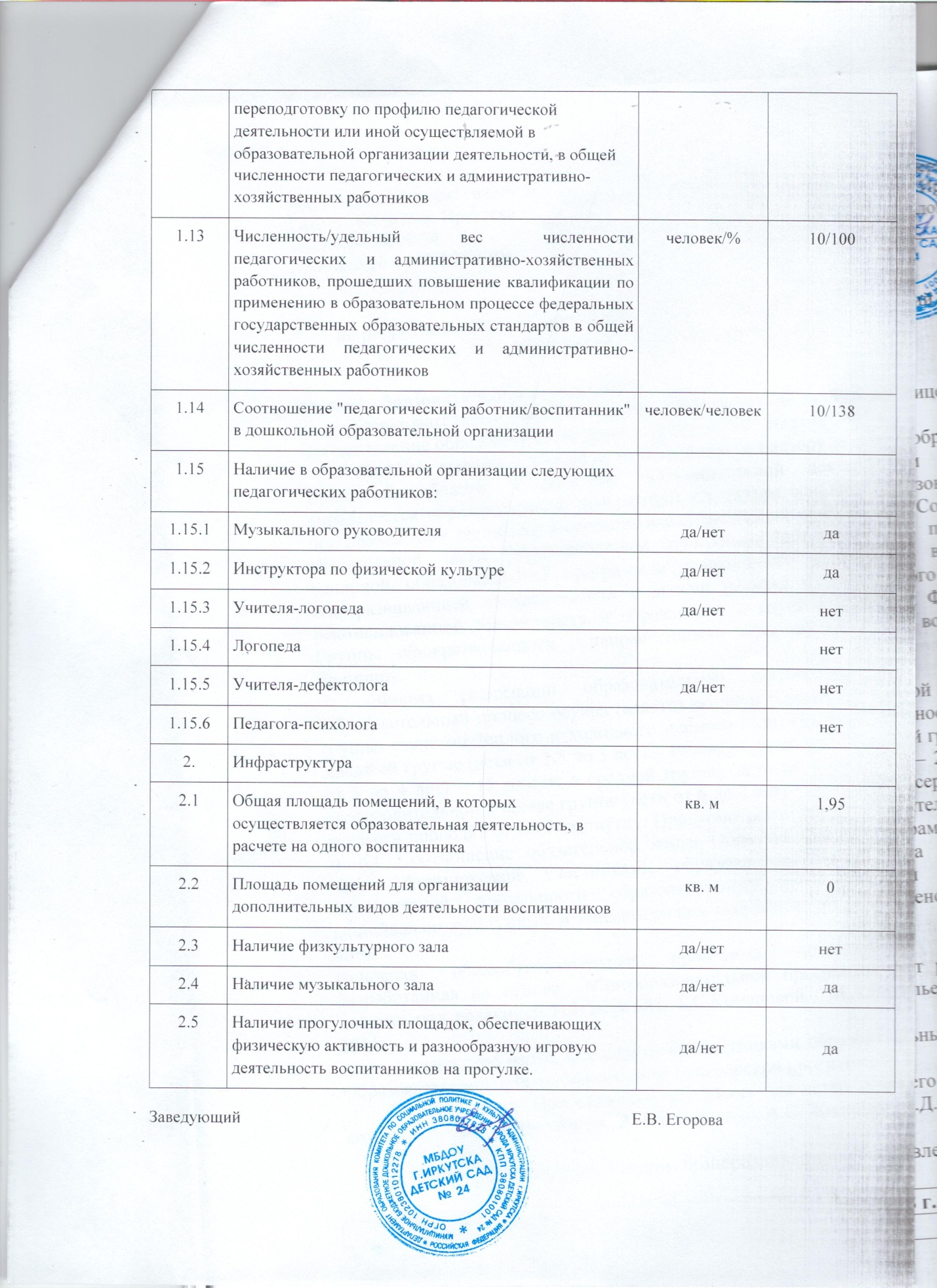 2016-2017  г.2017-2018 г.Списочный составСписочный состав139 детей143 детейСредняя посещаемостьСредняя посещаемость89 детей (64%)90 детей (63%)Наименование конкурсаУровень (федеральный, региональный, муниципальный окружной)Кол-во участниковРезультат участия (победитель, лауреат)Конкурс творческих работ «Осенние фантазии»муниципальный18      3 победителяКонкурс «Любимые литературные сказки»всероссийский1победительКонкурс детских рисунков «Снег кружится, снег ложится»всероссийский2    ПобедительКонкурс декоративно-прикладного искусства «Пасхальная радость»региональный9Участие Конкурс чтецов «Русское слово»муниципальный3участиеКонкурс чтецов«Читаем Пушкина»региональный5УчастиеВсероссийская олимпиада по ОБЖфедеральный1ПобедительКонкурс «Мастерская Деда Мороза»Муниципальный 4участиеРазделы программыКоличество учебных часовКоличество учебных часовКоличество учебных часовКоличество учебных часовКоличество учебных часовКоличество учебных часовКоличество учебных часовКоличество учебных часовКоличество учебных часовКоличество учебных часовРазделы программы1 мл. гр1 мл. гр2 мл. гр.2 мл. гр.ср. гр.ср. гр.ст. гр.ст. гр.подг. гр.подг. гр.Разделы программыв годв месяцв годв месяцв годв месяцв годв месяцв годв месяцКоммуникация. Чтение художественной литературы728364364728728Художественное творчество: лепка, рисование, аппликация7287287281081210812Познавательно исследовательская и продуктивная деятельность182182182364364Формирование элементарных математических представлений364364364728Формирование целостной картины мира182182182	364364Физическая культура1081210812108121081210812Музыка 728728728728728Всего3604036040360404685250456Педагогическиеработники в т.ч.:ВсегоИмеющих квалификационные категорииИмеющих квалификационные категорииИмеющих квалификационные категорииИмеющих квалификационные категорииИмеющих квалификационные категорииИмеющих квалификационные категорииИмеющих квалификационные категорииПедагогическиеработники в т.ч.:ВсегоВысшая квалификационная категорияВысшая квалификационная категорияПервая квалификационная категорияПервая квалификационная категорияАттестован-ных на соответствие занимаемой должностиАттестован-ных на соответствие занимаемой должностиНе имеющих квалификационной категорииПедагогическиеработники в т.ч.:ВсеговсегоВ 2017-2018 учебном годувсегоВ 2017-2018 учебном годувсегоВ 2017-218 учебном годуНе имеющих квалификационной категорииВоспитатели8--22--4Музыкальный руководитель1-1----Руководитель по физо11----Итого:10--42--4Педагогические работники в т.ч.:ВсегоИмеющих специальное профессиональное дошкольное образованиеИмеющих специальное профессиональное дошкольное образованиеНе имеющих специального профессиональное дошкольного образованияПедагогические работники в т.ч.:ВсегоВысшееСреднееНе имеющих специального профессиональное дошкольного образованияВоспитатели8161Музыкальные руководители11--Инструктор по физической культуре1--1Итого:10262Количество педагогических работников, прошедших переподготовку и повышение квалификации 2017 учебном году4количество педагогических работников, прошедших переподготовку и повышение квалификации 4Наименование показателяНа 1 декабря 2018 г.Количество педагогических работников (включая должности прочих педагогических работников), осуществляющих реализацию программ дошкольного образования (человек)10из них:
прошли профессиональную переподготовку (не менее 250 часов) для работы по ФГОС дошкольного образования (человек) 1-прошли повышение квалификации (не менее 16 часов) для работы по ФГОС дошкольного образования 5приняли участие в отдельных мероприятиях регионального или местного уровня (семинары, конференции, мастер-классы и пр), ориентированных на формирование компетенций для работы по ФГОС дошкольного образования (человек)5Наименование конкурсаУровень (федеральный, региональный, муниципальный окружной)Кол-во участниковРезультат участия (победитель, лауреат)Всероссийский конкурс «Здоровьесберегающие технологии в ДОУ»»федеральный1Диплом I степениВсероссийская олимпиада «Педагогическая практика»федеральный1Диплом I степениВсероссийский конкурс «Лучшая методическая разработка воспитателя»федеральный1Диплом I степениВсероссийский конкурс «Педагог-Новатор 2018»федеральный3участникиВсероссийский конкурс«Зеленый огонек»федеральный2Победитель III местоВсероссийская олимпиада «Педагогический успех»федеральный1Победитель I местоПрофессиональный очный конкурс методических разработок «Байкальская нерпа» муниципальный31 победительЛитературно-художественный конкурс «Живи Байкал»муниципальный5участиеВсероссийская олимпиада «Развитие математических представлений у детей в ДОУ»    федеральный1Лауреат  I степениВсероссийская олимпиада «Воспитатель профессионал»федеральный1Победитель 1 местоВсероссийский конкурс«Умната» федеральный1ДипломантВсероссийский конкурс «Конструирование как средство развития детей дошкольного возраста»федеральный1ПобедительГородской конкурс « VI Байкальские Родительские чтения»региональный2УчастникиИгрушкиМузыкальные инструментыМетодическая литерату-раДетскаялитератураТехнические средства обученияПредметы декоративно-прикладного искусства, репродукции605050503040НаличиеПерспективаГрупповые комнатыГрупповые комнатыИгровая комнатаигровой центр (настольные игры, оборудование для сюжетно-ролевых игр);центр книги (дидактические игры для развития речи, детские книги);центр науки и познания (комнатные растения, оборудование для ухода за растениями, материалы и оборудование для детского экспериментирования);центр творчества (материалы для изодеятельности и конструирования, театральные игры, оборудование для художественно-театральной и музыкальной деятельности);центр физкультуры (оборудование для самостоятельной двигательной активности – мячи, обручи, скакалки);центр краеведения (альбомы, открытки, экспонаты по краеведению);центр конструирования (материалы для конструктивной деятельности и мелкие игрушки для обыгрывания конструкций).Спальня (раскладные 3-х ярусные кровати)Раздевалка (кабинки для одежды, скамейки, стенды для родителей, уголки детского творчества)Пополнение сюжетно-ролевых игрОборудование зон активной деятельности (игровые модули)Приобретение настольно-печатных и дидактических игр, конструкторов различных видовОбновление игровых уголковПриобретение материалов для создания уголков уединенияРемонт в спальнях, туалетах, игровых комнатахМетодический кабинетМетодический кабинетБиблиотека педагогической и методической литературыБиблиотека периодических изданийПособия для занятийКопилка педагогического опыта коллективаМатериалы консультаций, семинаров, семинаров – практикумовДемонстрационный материал для занятий с детьмиИллюстративный материалУчебно-наглядные пособия (тематические книги, плакаты, картинки), Скульптуры малых форм (глина, дерево)Игрушки, муляжиОбновление методической и детской литературыИспользование новых технологий и образовательных ресурсовПриобретение изделий народных промыслов.Музыкальный залМузыкальный залСозданы условия для развития музыкально-ритмической деятельности детей и музыкальных способностейНаличие музыкальных инструментов для детского музыкального творчестваОборудование и костюмы для театрализованной деятельности детейПриобретение новых штор, жалюзиПриобретение новых концертных костюмов, театральных реквизитов и декорацийГрупповые прогулочные площадкиГрупповые прогулочные площадкиПесочницыСкамейкиКачелиСтоликСоздание условий для сюжетно-ролевых игр (домики, беседки)Создание условий для природоведческой деятельностиОборудование и сантехникаЖесткий инвентарьМягкий инвентарьСостояние зданияСостояниеучасткаСостояние внутреннего помещения10090100605070№ п\пНаименование муниципальной услугиНаименование индикатора результативности по  муниципальным услугамЗначение индикаторов результативности (фактическое)1234Совокупное значение бальных индикаторов результативности1Предоставление общедоступного и бесплатного дошкольного образования по образовательным программам дошкольного образования, а также осуществление присмотра и ухода за детьмиСоотношение фактической посещаемости детей и списочного состава- не менее 69,5%63,9%2Предоставление общедоступного и бесплатного дошкольного образования по образовательным программам дошкольного образования, а также осуществление присмотра и ухода за детьмиЧисло дней, пропущенных одним ребенком по болезни в год - не более 15 дней-3Предоставление общедоступного и бесплатного дошкольного образования по образовательным программам дошкольного образования, а также осуществление присмотра и ухода за детьмиЧисло случаев заболевания в среднем на одного ребенка в год -не более 2 случаев заболеваний-4Предоставление общедоступного и бесплатного дошкольного образования по образовательным программам дошкольного образования, а также осуществление присмотра и ухода за детьмиСтепень удовлетворенности родителей работой дошкольного учреждения за год (по данным анкетирования)- не менее 85%90,4%5Предоставление общедоступного и бесплатного дошкольного образования по образовательным программам дошкольного образования, а также осуществление присмотра и ухода за детьмиУкомплектованность кадрами – не менее 85%100%6Предоставление общедоступного и бесплатного дошкольного образования по образовательным программам дошкольного образования, а также осуществление присмотра и ухода за детьмиУдельный вес численности молодых педагогических кадров  в возрасте до 30 лет от общего количества  педагогических работников  – не менее 20%30%7Соотношение педагогических кадров с квалификационной категорией к общему количеству педагогов – не менее 60%40%8Отсутствие обоснованных жалоб родителей (законных представителей) обучающихся на действия работников учреждения-N п/пПоказателиЕдиница измерения1.Образовательная деятельностьчеловек1.1Общая численность воспитанников, осваивающих образовательную программу дошкольного образования, в том числе:человек1431.1.1В режиме полного дня (8 - 12 часов)человек1431.1.2В режиме кратковременного пребывания (3 - 5 часов)человек01.1.3В семейной дошкольной группечеловек01.1.4В форме семейного образования с психолого-педагогическим сопровождением на базе дошкольной образовательной организациичеловек01.2Общая численность воспитанников в возрасте до 3 летчеловек101.3Общая численность воспитанников в возрасте от 3 до 8 летчеловек1331.4Численность/удельный вес численности воспитанников в общей численности воспитанников, получающих услуги присмотра и ухода:человек/%01.4.1В режиме полного дня (8 - 12 часов)человек/%01.4.2В режиме продленного дня (12 - 14 часов)человек/%01.4.3В режиме круглосуточного пребываниячеловек/%01.5Численность/удельный вес численности воспитанников с ограниченными возможностями здоровья в общей численности воспитанников, получающих услуги:человек/%01.5.1По коррекции недостатков в физическом и (или) психическом развитиичеловек/%01.5.2По освоению образовательной программы дошкольного образованиячеловек/%01.5.3По присмотру и уходучеловек/%01.6Средний показатель пропущенных дней при посещении дошкольной образовательной организации по болезни на одного воспитанникадень11,61.7Общая численность педагогических работников, в том числе:человек111.7.1Численность/удельный вес численности педагогических работников, имеющих высшее образованиечеловек/%4/401.7.2Численность/удельный вес численности педагогических работников, имеющих высшее образование педагогической направленности (профиля)человек/%3/301.7.3Численность/удельный вес численности педагогических работников, имеющих среднее профессиональное образованиечеловек/%6/601.7.4Численность/удельный вес численности педагогических работников, имеющих среднее профессиональное образование педагогической направленности (профиля)человек/%6/601.8Численность/удельный вес численности педагогических работников, которым по результатам аттестации присвоена квалификационная категория, в общей численности педагогических работников, в том числе:человек/%5/501.8.1Высшаячеловек/%01.8.2Перваячеловек/%4/401.9Численность/удельный вес численности педагогических работников в общей численности педагогических работников, педагогический стаж работы которых составляет:человек/%1.9.1До 5 летчеловек/%2/201.9.2Свыше 30 летчеловек/%2/201.10Численность/удельный вес численности педагогических работников в общей численности педагогических работников в возрасте до 30 летчеловек/%3/301.11Численность/удельный вес численности педагогических работников в общей численности педагогических работников в возрасте от 55 летчеловек/%2/20